                 FZ.2380.20.C.21.2021INFORMACJAO WYBORZE NAJKORZYSTNIEJSZEJ OFERTY	Na podstawie art. 253 ust. 2 ustawy Prawo zamówień publicznych Zamawiający informuje, że w postępowaniu prowadzonym w trybie podstawowym bez negocjacji na DOSTAWĘ PAKIETÓW DO POBIERANIA MATERIAŁU GENETYCZNEGO numer postępowania 20/C/21 jako najkorzystniejsza została wybrana oferta Wykonawcy: CRIMAT SP. z o.o.Tomaszowice-Kolonia 2421-008 TomaszowiceUzasadnienie wyboru: Zgodnie z art. 239 ust. 1 ustawy w/w oferta jest najkorzystniejsza na podstawie kryteriów oceny ofert określonych w dokumentach zamówienia.Punktacja przyznana złożonym w postępowaniu ofertom:Sławomir WilczewskiBiałystok, dnia 01 lipca 2021 rokuBiałystok, dnia 01 lipca 2021 rokuBiałystok, dnia 01 lipca 2021 rokuBiałystok, dnia 01 lipca 2021 rokuBiałystok, dnia 01 lipca 2021 roku                         ZastępcaKomendanta Wojewódzkiego Policji w Białymstoku                         ZastępcaKomendanta Wojewódzkiego Policji w Białymstoku                         ZastępcaKomendanta Wojewódzkiego Policji w BiałymstokuNazwa(firma)i adres WykonawcyCena brutto(w zł)Termin dostawyRazem1OMNIS Joanna Choruża,Aleja Reymonta 23/1801-840 Warszawa731.000,00 zł/        51,49 pkt13 dni/ 21,54 pkt73,03 pkt2CRIMAT SP. Z O.O.Tomaszowice-Kolonia 2421-008 Tomaszowice627.300,00 zł/60,00 pkt7 dni/ 40 pkt100,00 pkt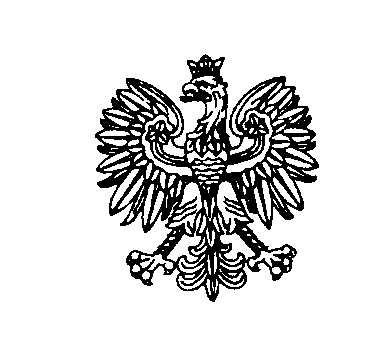 